Resko, dnia 07.09.2022 r.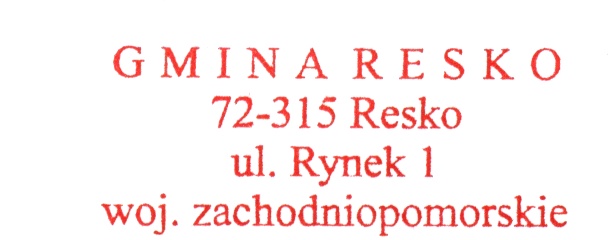 ...............................................................                                                                   pieczęć zamawiającegoZAPYTANIE OFERTOWE Nr ZP.271.12.22.ZPOFZakup bramek do piłki nożnej oraz zakup sprzętu do siłowni w pawilonie sportowym na Stadionie Miejskim w ReskuW związku z realizacją zasady konkurencyjności, zwracam się z zapytaniem ofertowym o cenę.Zamawiający: Gmina Resko reprezentowana przez  Burmistrza Reska, p. Arkadiusza Czerwińskiego, 
ul. Rynek 1, 72-315 Resko, tel. 91 39 51 503,  e-mail: zamowienia@resko.plOpis przedmiotu zamówienia:Przedmiotem zamówienia jest dostawa :Wymagany okres gwarancji producenta/dostawcy na oferowane urządzenia min. 24 miesiące,Okres rękojmi za wady minimum 24 miesiące.Do oferty należy załączyć karty katalogowe oferowanych urządzeń zgodnie z powyższym wyszczególnieniem.Termin realizacji zamówienia: do 6 grudnia 2022 r.Kryterium oceny ofert:Cena 100% - Zamawiający udzieli zamówienia Wykonawcy, który zaoferuje najniższą cenę za wykonanie przedmiotu zamówienia.Ceny muszą być podane w złotych polskich, w kwotach brutto (z uwzględnieniem podatku VAT).Cena zamówienia obejmuje wszystkie koszty wykonawcy, w szczególności dostawę i rozładunek w miejscu: 
Al. Wolności 4b, 72-315 ReskoSposób przygotowania oferty:Ofertę należy złożyć poprzez formularz na platformazakupowa.pl pod adresem https://platformazakupowa.pl/transakcja/660224 Termin złożenia oferty: ofertę złożyć należy do dnia 14.09.2022 r., do godz. 12:00. Lp.WyszczególnienieIlość1Bramka do piłki nożnej 7,32 x 2,44 m aluminiowa, tulejowana, głębokość 200/200cm, kolor biały RAL9003, lakierowana proszkowo, certyfikat zgodności z normą PN-EN 748:2006, wykonana zgodnie z przepisami PZPN i FIFAświatło bramki wykonane z profilu aluminiowego (120x100 mm) o przekroju owalnym z wewnętrznym użebrowaniem, które przeciwdziała odkształceniom,rama dolna aluminiowa, wykonana z profilu 80x40 mm z zamkiem umożliwiającym szybki montaż i demontaż siatki, lakierowana proszkowo na kolor biały (RAL 9003),składana (uchylna) rama siatki umożliwiająca konserwację nawierzchni bez konieczności demontażu całej bramki i siatki,odciągi bramki wykonane z rury stalowej o średnicy 50 mm, zabezpieczonej antykorozyjnie poprzez cynkowanie ogniowe  2 szt.2Siatka do bramki z poz. nr 14 szt.3Montaż bramek – usługa (wbetonowanie fundamentów, tulei i ustawienie bramek)1 usł.4Wioślarz klubowy MOVEMIA RW10001 szt.5Stojak na hantle HEX KH 1442 szt.6Pas do ćwiczeń siłowych HMS PA3998 rozm. L1 szt.7Drabinka do ćwiczeń 2,2m x 0,67m, drewno bukowe, max waga użytkownika 120kg2 szt.8Uprząż do treningu podwieszanego TKO (265 ST)2 kpl.9Maszyna do ćwiczeń mięśni klatki piersiowej i grzbietu Impulse Fitness IT9515, stos minimum 134 kg1 szt. 10Wykładzina sportowa - puzzle na siłownię pianka gr. 15 mm - 30m2Wymiar modułu: 100cm x 100cm Grubość: 14,5 mm waga: 14,3 kg / m2 Kolor: czarny (bez dodatków kolorystycznych) Gęstość: 950 kg/m³ Kształt: kwadrat Skład: oczyszczony granulat gumowy SBR i wysokiej klasy klej poliuretanowy Struktura: jednolita powłoka zapewniająca stabilność i tłumienie drgań1 kpl.11GK214 20KG GRYF KRATOWNICA HMS kolor: czarny Materiał: chromowana stal hartowana Długość całkowita (mm): 2080 Średnica części chwytnej (mm): 25 Długość części na obciążenia (mm): 350 Średnica części na obciążenia (mm): 50 Rozstaw rękojeści (mm): 280, 515, 730 Uchwyt: radełkowany Maksymalne obciążenie (kg): 200 Waga produktu (kg): 201 szt.12Atlas 4-stanowiskowy TT41 szt.